Housing & Food ServicesProduce Request for Credit or ReplacementUnit Name:      					Date:       Vendor Name:        Please indicate if replacement is needed:  Yes (Please call purchasing ASAP to make arrangements for replacement product)       No Item #     			Item Description:      Quantity:       			Price/unit:       Total Credit Due:       Code # if applicable:      Invoice #:      				Date Received:       Reason for Credit:         Crushed/Damaged Cases	  Country of Origin Incorrect         Moldy/Rotten		  	         Under Ripe			          Over Ripe 		          Other Product Quality Issue (Please Specify):                  Other (Please Specify):                  Incorrect Product (Please Specify):         For Vendor Use Only: Approved Credit RequestVendor Signature:_____________________________         Print:_____________________________         Title:_____________________________Please sign approval of credit request and fax to Penn State HFS purchasing:Phone: 814-865-6386			Fax: 814-863-4577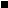 